筑紫地区商工会工業振興協議会主催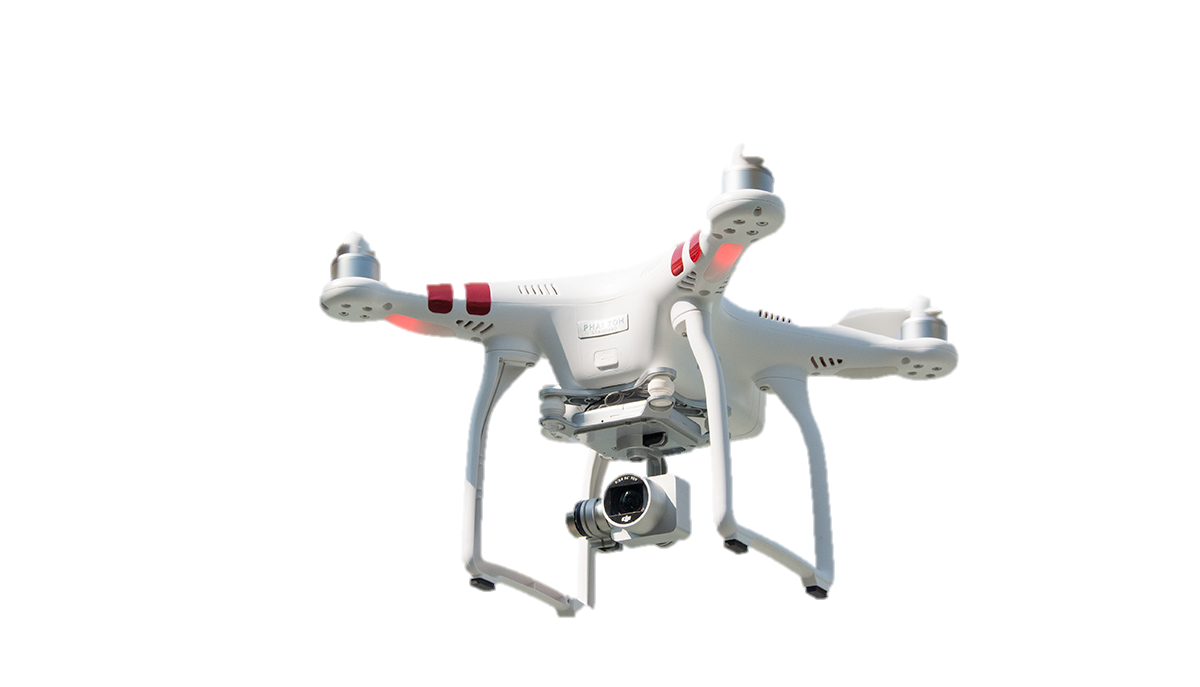 ドローン講習会へお申込を希望されている方、お申込を悩まれている方、ドローンに興味がある方、そのような方の為の事前講習会です。アジアドローンカレッジの加藤 伸一 氏を講師に招き、ドローンをどのように日々の経営に活かす事ができるのか、ドローンを使用する上での注意事項など、過去の事例を交えながらご説明頂きます。また、当日はドローンの実物を展示致しますので、是非奮ってご参加ください。開　　　催　　　要　　　領開催日　  １０月１７日（木）時　間　 １９：００～２０：３０      　　※受付開始　１８：３０～場所　　大野城市商工会館３階大ホール	福岡県大野城市瓦田２－６－１２　ＴＥＬ：０９２－５８１－３４１２講師　　 チーフインストラクター　加藤 伸一氏定員     ５０名程度 　　　　　　 受講料　　　無料	対象    筑紫地区商工会会員      申込受付　　　９月１７日(火)～９月３０日(月)まで申込方法　　 下記ご記入の上、商工会にご持参またはＦＡＸにてお申込下さい。＜参加申込書＞お申し込み・お問い合わせ先　　　　那珂川市商工会　　TEL:(０９２)－９５２－２９４９    FAX(０９２)－９５２－９１０１